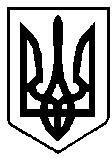 ВАРАСЬКА МІСЬКА РАДАВИКОНАВЧИЙ КОМІТЕТВАРАСЬКОЇ МІСЬКОЇ РАДИ                   Р І Ш Е Н Н Я                            05 квітня 2022 року                                              №147-РВ-22Про затвердження протоколу від 28.04.2022 №1 комісії щодо розгляду заяв про виплату адресної допомоги на придбання житла для учасників АТО/ООС, членів сім’ї загиблого (померлого) учасника АТО/ООС на умовах співфінансуванняЗ метою вирішення житлових питань учасників антитерористичної операції, операції об’єднаних сил, членів сімей загиблих (померлих) учасників антитерористичної операції, операції об’єднаних сил, створення їм сприятливого соціального середовища, враховуючи Закон України «Про правовий режим воєнного стану», Указ Президента України №64/2022 від 24 лютого 2022 року «Про введення воєнного стану в Україні» (зі змінами), Закон України «Про затвердження Указу Президента України «Про введення воєнного стану» (зі змінами), на підставі Положення про комісію щодо розгляду заяв про виплату адресної допомоги на придбання житла для учасників АТО/ООС, членів сім’ї загиблого (померлого) учасника АТО/ООС на умовах співфінансування, затвердженого рішенням виконавчого комітету від 30.03.2021 №90, керуючись статтею 40, частиною шостою статті 59 Закону України “Про місцеве самоврядування в Україні”, виконавчий комітет Вараської міської ради                                                            В И Р І Ш И В :Затвердити протокол від 28.04.2022 №1 комісії щодо розгляду заяв про виплату адресної допомоги на придбання житла для учасників АТО/ООС, членів сім’ї загиблого (померлого) учасника АТО/ООС на умовах співфінансування (додається).2. Контроль за виконанням рішення покласти на заступника міського голови відповідно до розподілу функціональних обов’язків.Міський голова                                              		  Олександр МЕНЗУЛ